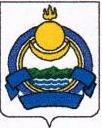           Администрация                                                                  Буряад Республикынмуниципального образования                                                       Яруунын аймагай               «Озерное»                                                                              «Сурхээгтэ»       Еравнинский район                                                           муниципальна байгуулгын        Республика Бурятия                                                                        Захиргаан671444, Республика Бурятия, Еравнинский район, п.Озерный ул.Озерная 2 тел.\факс 8(30135) 21158ПОСТАНОВЛЕНИЕ№ 0812 апреля 2017 года                                                                                               п. ОзерныйО ПОРЯДКЕ ПРИМЕНЕНИЯ ВЗЫСКАНИЙ ЗА НЕСОБЛЮДЕНИЕМУНИЦИПАЛЬНЫМИ СЛУЖАЩИМИ АДМИНИСТРАЦИИ МО «ОЗЕРНОЕ»ОГРАНИЧЕНИЙ И ЗАПРЕТОВ, ТРЕБОВАНИЙ О ПРЕДОТВРАЩЕНИИ ИЛИ ОБ УРЕГУЛИРОВАНИИ КОНФЛИКТА ИНТЕРЕСОВ И НЕИСПОЛНЕНИЕ ОБЯЗАННОСТЕЙ, УСТАНОВЛЕННЫХ В ЦЕЛЯХ ПРОТИВОДЕЙСТВИЯ КОРРУПЦИИВ соответствии с Федеральным законом от 25.12.2008 № 273-ФЗ «О противодействии коррупции», Федеральным законом от 02.03.2007 № 25-ФЗ «О муниципальной службе в Российской Федерации», Федеральным законом от 06.10.2003 № 131-ФЗ «Об общих принципах организации местного самоуправления в Российской Федерации», руководствуясь Уставом МО СП «Озерное», постановляю:Утвердить Порядок применения взысканий за несоблюдение муниципальными служащими Администрации МО СП «Озерное» ограничений и запретов, требований о предотвращении или об урегулировании конфликта интересов и неисполнение обязанностей, установленных в целях противодействия коррупции (приложение).Обнародовать настоящее постановление на официальном сайте органов местного самоуправление МО «Еравнинский район».Ознакомить муниципальных служащих Администрации МО СП «Озерное» с настоящим постановлением под роспись.Контроль за исполнением настоящего постановления оставляю за собой.Настоящее постановление вступает в силу с момента его обнародования. Глава МО СП «Озерное»                                       О.А.АнаеваПриложение №1к ПостановлениюАдминистрации МО СП  «Озерное» от 12 апреля 2017 г. № 08ПОРЯДОК ПРИМЕНЕНИЯ ВЗЫСКАНИЙ ЗА НЕСОБЛЮДЕНИЕ МУНИЦИПАЛЬНЫМ СЛУЖАЩИМ ОГРАНИЧЕНИЙ И ЗАПРЕТОВ, ТРЕБОВАНИЙ О ПРЕДОТВРАЩЕНИИ ИЛИ ОБ УРЕГУЛИРОВАНИИ КОНФЛИКТА ИНТЕРЕСОВ И НЕИСПОЛНЕНИЕОБЯЗАННОСТЕЙ, УСТАНОВЛЕННЫХ В ЦЕЛЯХ ПРОТИВОДЕЙСТВИЯКОРРУПЦИИ1. Настоящим Порядком в соответствии с Федеральным законом от 02.03.2007 г. N 25-ФЗ "О муниципальной службе в Российской Федерации" определяется порядок и сроки применения взысканий, предусмотренных статьями 14.1, 15, 27 указанного Закона за несоблюдение ограничений и запретов, требований о предотвращении или об урегулировании конфликта интересов и неисполнение обязанностей, установленных федеральным законодательством в целях противодействия коррупции, в отношении муниципальных служащих Администрации МО СП «Озерное».2. Взыскания применяются Главой МО СП «Озерное» на основании:1) доклада специалиста по кадрам о результатах проверки, проведенной в связи с неисполнением муниципальным служащим обязанностей, установленных в целях противодействия коррупции Федеральным законом от 25.12.2008 г. N 273-ФЗ "О противодействии коррупции", Федеральным законом от 02.03.2007 г. N 25-ФЗ "О муниципальной службе в Российской Федерации" и другими федеральными законами (далее - проверка);2) рекомендации комиссии по соблюдению требований к служебному поведению муниципальных служащих и урегулированию конфликта интересов (далее - комиссия), в случае, если доклад о результатах проверки направлялся в комиссию;3) объяснений муниципального служащего;4) иных материалов.3. До применения взыскания Глава МО СП «Озерное» организовывает проверку, в ходе которой от муниципального служащего истребует письменное объяснение в отношении информации, являющейся основанием для проведения проверки (далее - объяснение).4. Уведомление о необходимости представления объяснения передается муниципальному служащему под расписку.5. Если по истечении двух рабочих дней со дня получения уведомления объяснение муниципальным служащим не представлено, специалистом по кадрам Администрации МО СП «Озерное» (далее - должностное лицо) составляется в письменной форме акт о непредставлении объяснения, который должен содержать: 1) дату и номер акта;2) время и место составления акта;3) фамилию, имя, отчество муниципального служащего;4) дату, номер уведомления о представлении объяснения, дату получения указанного уведомления муниципальным служащим;5) сведения о непредставлении объяснения, с указанием причин отказа муниципального служащего от представления объяснения;6) подписи должностного лица, составившего акт, а также двух работников администрации МО СП «Озерное», подтверждающих непредставление муниципальным служащим объяснения.Не предоставление муниципальным служащим объяснения не является препятствием для применения дисциплинарного взыскания.6. Доклад представляется Главе МО СП «Озерное» специалистом по кадрам Администрации МО СП «Озерное»» не позднее пяти рабочих дней со дня истечения срока проведения проверки. В докладе должны содержаться обстоятельства, установленные в ходе проверки и имеющие значение для принятия решения по результатам проверки.7. Глава МО СП «Озерное», рассмотрев доклад, рекомендации комиссии, в течение не более пяти рабочих дней со дня его представления принимает одно из следующих решений:1) о применении к муниципальному служащему взыскания за коррупционное правонарушение с указанием конкретного вида взыскания;2) об отсутствии оснований применения к муниципальному служащему взыскания за коррупционное правонарушение.8. За совершение дисциплинарного проступка - неисполнение или ненадлежащее исполнение муниципальным служащим по его вине возложенных на него служебных обязанностей – Глава МО СП «Озерное» имеет право применить следующие дисциплинарные взыскания:1) замечание;2) выговор;3) увольнение с муниципальной службы по соответствующим основаниям.Муниципальный служащий подлежит увольнению с муниципальной службы в связи с утратой доверия в случаях совершения правонарушений, установленных статьями 14.1 и 15 Федерального закона "О муниципальной службе в Российской Федерации".9. При применении взысканий, предусмотренных статьями 14.1, 15 и 27 Федерального закона "О муниципальной службе в Российской Федерации", учитываются характер совершенного муниципальным служащим коррупционного правонарушения, его тяжесть, обстоятельства, при которых оно совершено, соблюдение муниципальным служащим других ограничений и запретов, требований о предотвращении или об урегулировании конфликта интересов и исполнение им обязанностей, установленных в целях противодействия коррупции, а также предшествующие результаты исполнения муниципальным служащим своих должностных обязанностей.10. Взыскания, предусмотренные статьями 14.1, 15 и 27 Федерального закона "О муниципальной службе в Российской Федерации", применяются не позднее одного месяца со дня поступления информации о совершении муниципальным служащим коррупционного правонарушения, не считая периода временной нетрудоспособности муниципального служащего, пребывания его в отпуске, других случаев его отсутствия на службе по уважительным причинам, а также времени проведения проверки и рассмотрения ее материалов комиссией. При этом взыскание должно быть применено не позднее шести месяцев со дня поступления информации о совершении коррупционного правонарушения.11. За каждое несоблюдение ограничений и запретов, требований о предотвращении или об урегулировании конфликта интересов и неисполнение обязанностей, установленных в целях противодействия коррупции Федеральным законом "О муниципальной службе в Российской Федерации", Федеральным законом "О противодействии коррупции" и другими федеральными законами, может быть применено только одно взыскание.12. В случае принятия решения о применении к муниципальному служащему взыскания издается распоряжение (приказ) о применении к муниципальному служащему конкретного вида взыскания.Подготовку проекта распоряжения (приказа) о применении к муниципальному служащему взыскания осуществляет специалист по кадрам Администрации МО СП «Озерное» в течение трех рабочих дней со дня принятия Главой МО СП «Озерное» решения о применении к муниципальному служащему взыскания за коррупционное правонарушение.13. В распоряжении (приказе) о применении к муниципальному служащему взыскания в случае совершения им коррупционного правонарушения в качестве основания применения взыскания указывается часть 1 или 2 ст. 27.1 Федерального закона "О муниципальной службе в Российской Федерации".14. Распоряжение (приказ) главы МО СП «Озерное» о применении дисциплинарного взыскания объявляется муниципальному служащему под роспись в течение трех рабочих дней со дня его издания, не считая времени отсутствия работника на работе. Если работник отказывается ознакомиться с указанным распоряжением (приказом) под роспись, то составляется соответствующий акт, который должен содержать:1) дату и номер акта;2) время и место составления акта;3) фамилию, имя, отчество муниципального служащего;4) факт отказа муниципального служащего от получения указанного распоряжения (приказа) под расписку с указанием причин такого отказа;5) подписи должностного лица, составившего акт, а также двух работников Администрации МО СП «Озерное», подтверждающих отказ муниципального служащего от получения указанного распоряжения (приказа) под расписку.15. Если в течение одного года со дня применения взыскания муниципальный служащий не был подвергнут дисциплинарному взысканию или взысканию, предусмотренному пунктом 1 или 2 части 1 статьи 27 Федерального закона "О муниципальной службе в Российской Федерации", он считается не имеющим взыскания.16. Муниципальный служащий имеет право обжаловать решение о наложении взыскания в соответствии с трудовым законодательством.